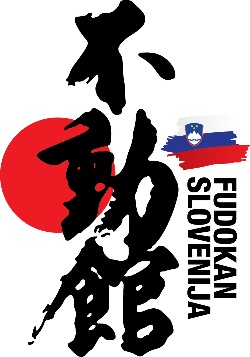 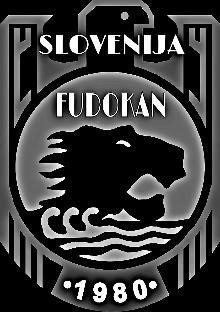 FZKS – FUDOKAN SLOVENIJA  info@fudokan.si www.fudokan.si 	+386 (0)70 166 910  	  	  ZADEVA:  KOLEDAR FZKS 2022_________________________________________________________________________________JANUAR22/23. WINTER GASSHUKU/ CAMP FUDOKAN SLOVENIJE- Terme Zreče- priprave reprezentantov FZKS- podelitev priznanj najuspešnejšim reprezentantomFEBRUAR12/13. SEMINAR  Soke I.Jorga – Budimpešta -Madžarska18/20. 	SEMINAR  sensei A.Lipavc – Ukrajina -Kharkiv26/27. TURNIR VUČIČA – Beograd - SrbijaMAREC12/13. Priprave reprezentanc FZKS – Dojo TKI – RačeAPRIL1-3. Euro Shotokan Masters Seminar – Santarem Portugalska -  Sensei A.Lipavc23/24. Sodniski seminar, Fudokan Liga 2022 - RačeMAJ20/22. Danube Open – Dunaj– Avstrija27/29. Seminar - PortugalskaJUNIJ3/5. Priprave FZKS – FAS - KoperJULIJ18/19.Strokovni seminar A.Lipavc – Dojo TKI - Rače21/24.Kamikaze Kamp Neuhofen An der Krems AvstrijaAVGUST25/28.Fudokan Kamp 2022 - TISASEPTEMBERFZKS skupne priprave reprezentance Dojo TKI RačeOKTOBER½. WFF/WTKU Svetovno prvenstvo – Češka ( Praga )29/30. Seminar Soke I.Jorga – Dojo TKI – Rače - SlovenijaNOVEMBER11/13. FZKS priprave – Dojo  TKI Rače25/27. WTKU Svetovno prvenstvo – Lublin- PoljskaDECEMBER10/11. zaključek FZKS - Koper                                                                                      Predsednik FZKS                                                                                            Aljoša Lipavc  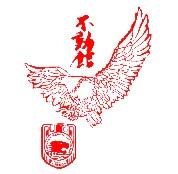 